Муниципальное бюджетное дошкольное образовательное учреждение «Центр развития ребенка – Детский сад №7 «Остров сокровищ»городского округа «город Якутск» 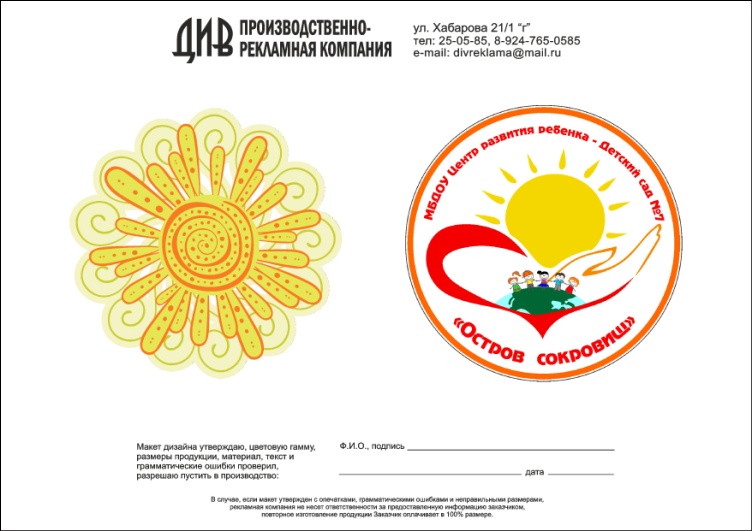 РЕЖИМ  ОРГАНИЗАЦИИ ЖИЗНИ И ДЕЯТЕЛЬНОСТИ ДЕТЕЙИ УЧЕБНЫЙ ПЛАН МБДОУ ЦРР – Д/с  №7 «ОСТРОВ СОКРОВИЩ» НА 2019– 2020 УЧЕБНЫЙ ГОД Якутск 2019г. 1. Режим организации жизни и деятельности детей в ДОУ. Ежедневная организации жизни и деятельности детей осуществляется с учетом: - построения образовательного процесса на адекватных возрасту формах работы с детьми: основной формой работы с детьми дошкольного возраста и ведущим видом деятельности для них является игра; -  решения программных образовательных задач в совместной деятельности взрослого и детей и самостоятельной деятельности детей не только в рамках непосредственно образовательной деятельности, но и при проведении режимных моментов в соответствии со спецификой дошкольного образования.  Организация режима дня.  При проведении режимных процессов МБДОУ придерживается следующих правил: - полное и своевременное удовлетворение всех органических потребностей детей (в сне, питании, свежем воздухе). -  Тщательный гигиенический уход, обеспечение чистоты тела, одежды, постели. - Привлечение детей к посильному участию в режимных процессах; поощрение самостоятельности и активности. - Формирование культурно-гигиенических навыков. - Эмоциональное общение в ходе выполнения режимных процессов. - Учет потребностей детей, индивидуальных особенностей каждого ребенка. -  Спокойный и доброжелательный тон обращения, бережное отношение к ребенку, устранение долгих ожиданий, так как аппетит и сон малышей прямо зависят от состояния их нервной системы.   Основные принципы построения режима дня: - Режим дня выполняется на протяжении всего периода воспитания и обучения детей в дошкольном учреждении, сохраняя последовательность, постоянство и постепенность. - Соответствие правильности построения режима дня возрастным психофизиологическим особенностям дошкольника. Поэтому в ДОУ для каждой возрастной группы определен свой режим дня. - Организация режима дня проводится с учетом теплого и холодного периода года РЕЖИМ ДНЯ  младшей группы РЕЖИМ ДНЯсредней группы РЕЖИМ ДНЯстаршей группы РЕЖИМ ДНЯ  подготовительной группы   2. Учебный план ДОУ.Учебный план МБДОУ «Центр развития ребенка - Детский сад № 7 «Остров сокровищ» определяет объем образовательной нагрузки воспитанников 3-7 лет, и интегральное представление о структуре и содержании образования, фиксирует комплекс его основных нормативов, в соответствии с которыми разрабатываются конкретные образовательные планы ДОУ. Также устанавливает перечень образовательных областей и объем времени, отводимого на проведение непосредственной образовательной деятельности и состоит из 2 частей: обязательной и вариативной.Основной образовательной единицей являются группы общеразвивающей направленности:№1 Младшая группа «Сайдыы» як яз.№2 Младшая группа «Развивайка» рус.яз. №3 Средняя группа «Леди и Джентльмены» рус.яз.№4 Средняя группа «Сулусчаан» як.яз№5 Старшая группа «Кунчээн» як.яз№6 Старшая группа «Вундеркинды» рус.яз№7 Старшая группа «Фантазёры» рус.яз№8 Подготовительная группа «Умники и умницы» рус.яз№9 Подготовительная группа «АБВГДейки» рус.яз№10 Подготовительная группа «Знайки» рус.яза также, группа  компенсирующей  направленности (логопедическая группа для детей с недоразвитиями речи):№11  подготовительная  группа «Почемучки» группа кратковременного пребывания с 5 часовым временем пребывания: №12 «Островок»          Основными  задачами образовательной деятельности ДОУ являются осуществление  интеллектуального, физического, личностного, художественно – эстетического    развития ребенка в соответствии с основной общеобразовательной программой дошкольного образования  в контексте приоритетного направления развития познавательной активности детей.  Структура учебного года Начало каждого учебного года – 1 сентября.с 01.09. по 15.09  – адаптационный период*,  диагностический периодс 15.09 .по 15.05 – учебный периодс 15.05. по 30.05 – диагностический период с 30.05 по 31.06 – летний  оздоровительный период. адаптационный период – это время привыкания детей к среде (особенно младшего возраста)диагностический период – это своего рода «адаптационный» период, во время которого педагоги выявляют уровень и проблемы развития детей;летний оздоровительный период – проведение физкультурно – оздоровительной работы и досуговой деятельности, проведение НОД приостанавливается.  Обязательная часть (не менее 60% от общего нормативного времени, отводимого на освоение программы) включает 5 образовательных областей, в которые входят следующие НОД: 1. Социально-коммуникативное развитие 2. Познавательное развитие3. Речевое развитие4. Художественно-эстетическое развитие5. Физическое развитиеУчебный план строится с учетом принципа интеграции образовательных областей в соответствии с возрастными, психологическими возможностями и особенностями воспитанников, спецификой и возможностями образовательных областей. Вышеуказанные образовательные области  реализуются через:непосредственную образовательную деятельность, осуществляемую в процессе организации различных видов детской деятельности   (игровой, коммуникативной, трудовой, познавательно – исследовательской, продуктивной, музыкально – художественной, чтения); образовательную деятельность, осуществляемую в ходе режимных моментов;самостоятельную деятельность детей;взаимодействие с семьями детей по реализации основной общеобразовательной программы дошкольного образованияпри использовании следующей программы:Примерная основная общеобразовательная программа дошкольного образования «От рождения до школы»  Н.Е. Веракса, Т.С. Комарова, М.А. Васильевой. Прочие дополнительные программы: Базовая программа для национальных детских садов «Тосхол» под ред. М.Н. Харитоновой. Реализация Учебного плана предполагает  учет принципа интеграции образовательных областей в соответствии с возрастными возможностями и особенностями воспитанников, спецификой и возможностями образовательных областей:  интеграция содержания и задач психолого-педагогической работы;  интеграция детских деятельностей; использование адекватных форм образовательной работы для решения психолого-педагогических задач двух и более образовательных областей;  использование средств одной образовательной области для организации и     оптимизации образовательного процесса в ходе реализации другой образовательной области или программы в целом.         Максимально допустимый объем недельной образовательной нагрузки определен в соответствии Санитарно-эпидемиологическими правилами и нормативами СанПиН 2.4.1.3049-13 «Санитарно-эпидемиологические требования к устройству, содержанию и организации режима работы в дошкольных организациях».Непосредственная образовательная деятельность осуществляется в 1 и 2 половине дня согласно пунктам 11.9., 11.12. СанПиН 2.4.1.3049-13. Деятельность, требующая повышенной познавательной активности и умственного напряжения детей, проводятся в первую половину дня и в дни наиболее высокой работоспособности детей (вторник, среда). Для профилактики утомления детей указанная деятельность сочетаются с физкультурной и музыкальной деятельностью согласно п.11.13.           3 раза в неделю проводится физкультурная деятельность, художественная деятельность проводится в младшей, средней, старшей группе 2 раза в неделю в интеграции с другими видами деятельности, в подготовительной группе 3 раза в интеграции с другими видами деятельности. Примерная продолжительность НОД  для детей 2-3 – не более 10 минут, детей 3-4 лет не более 15, детей 4-5 лет – не более 20 минут, детей 5-6 лет – не более 25 минут, детей 6-7 лет – не более 30 минут.           В связи с интеграцией образовательных областей во время НОД происходит смена видов детской деятельности и физической активности (в соответствии с возрастными и психическими особенностями детей). В середине НОД, исходя от утомляемости детей и вида деятельности,  проводятся физкультурные минутки. Перерывы между НОД - 10 минут.           Занятия физкультурно – оздоровительного и эстетического цикла занимают не менее 50% общего времени реализуемой образовательной программы.            Домашние задания воспитанникам  ДОУ не задают.          Физкультурные занятия для дошкольников проводит инструктор по физкультуре 3 раза в неделю.           В теплое время года при благоприятных метеорологических условиях максимальное количество занятий физкультурой проводится на открытом воздухе. Вариативная часть направлена на увеличение объема образовательной нагрузки (не более 40% от общей нагрузки) по всестороннему развитию детей реализуется при использовании программ дополнительного уровня:Комплексная программа физического  воспитания РС (Я) (под ред. С.И. Захарова);Парциальная программа «Веселый день дошкольника»  (С.С. Коренблит);Программа по музыкальному воспитанию детей дошкольного возраста «Ладушки» (И. Каплунова, И. Новоскольцева); Авторская программа художественного воспитания, обучения и развития детей 2-7 лет «Цветные ладошки» (И.А. Лыкова);Программа формирования основ безопасности жизнедеятельности «Безопасность» (Р.Б. Стеркина, О.Л. Князева, Н.Н. Авдеева);Программа «Мозаика», «Первые шаги»;Занятия по дополнительному образованию осуществляется через работу кружков и студий:Бесплатные кружки и секции: Кружок по информатике «Занимательная информатика» (ст., подг. гр.);Кружок ИЗО деятельности «Красочный островок» (ср., ст., подг.гр.);Кружок по хореографии «Лучики» (ст., подг.гр.);Элективный курс «Английский легко и весело» (ст. гр., подг.гр.);Шашки, шахматы  (подг.гр.);Платные услуги:Кружок по робототехнике (ст., подг.гр.);.Подготовка детей 6-7 лет к школе «Школа выходного дня» (ст., подг.гр.). Шахматы (ст., подг.гр.). Элективный курс «Английский легко и весело» (ст. гр., подг.гр.). Занятия по дополнительному образованию детей дошкольного возраста проводятся не за счет времени, отведенного на прогулку и дневной сон:для детей 4-5 лет – 1 раз в неделю продолжительностью не более 20 минут;для детей 5-6 лет – 2 раза в неделю продолжительностью не более 25 минут;для детей 6-7 лет – 3 раза в неделю продолжительностью 30 минут. Один ребенок дошкольного возраста посещает занятия по дополнительномуобразованию не более 2 раз  неделю. Во второй половине дня, для всестороннего развития детей, предусмотрены игровые модули по разным направлениям в виде совместной деятельности взрослого с детьми. Данные игровые модули предназначены для детей, не охваченных дополнительным образованием, и проводятся 1-2 раза в неделю воспитателями групп.Организация коррекционно – развивающей деятельности по речевому развитию  детей старшего дошкольного возраста (6-7 лет) проходит посредством проведения индивидуальных и подгрупповых занятий на основании результатов диагностики. Данные занятия в учебном плане не отражаются, т.к. состав детей логопункта  периодически меняется в зависимости от сложности дефекта и времени его устранения.Коррекционно – развивающие занятия педагога – психолога  проводятся индивидуально или малой подгруппой. Подгруппы формируются на основе анализа диагностических данных и сходства личностных проблем. Занятия педагога – психолога направлены на  развитие эмоционально – волевой сферы детей, формирование положительных личностных качеств, деятельности и поведения, предупреждение школьной дезадаптации.Учебный план определяет точное количество часов на освоение детьми каждого образовательного курса. На его основании разрабатываются тематические планы и сетки НОД для каждой возрастной группы, которые предусматривают изменения и корректировку в течение учебного года в зависимости от уровня развития воспитанников и темпов усвоения программного материала в каждой конкретной возрастной группе. Это позволяет нормировать нагрузки не только по времени, но и по содержанию деятельности воспитанников.Общий объем самостоятельной деятельности детей соответствует требованиям действующих СанПиН (3-4 часа в день для всех возрастных групп).Для оптимизации режима жизни и деятельности учитываются дни снижения работоспособности, неблагоприятные геофизические факторы. Для профилактики утомляемости рекомендуется сочетать НОД с образовательной деятельностью, направленной на физическое и художественно-эстетическое развитие детей. В зимний период возможно увеличение на 10 минут продолжительность дневного сна для детей младшего возраста и ослабленных детей. Обеспечивается снятие возбуждения и напряжения в начале НОД (создание спокойной обстановки типа «послушай тишину», «кто услышит» или упражнения на дыхание).  Учебный планорганизации образовательной деятельности в группах общеразвивающей направленности для детей  в возрасте от 3 до 7  летСогласовано:													                                       Утверждаю: врач-педиатр  МБДОУ ЦРР – Д/с № 7										                                        заведующий МБДОУ ЦРР – Д/с № 7                            Волкова С.М.._________________										                                                        Кириллина М.П.________________«________» ________________2019 г. 										                                        «________» _______________2019 г. СЕТКА  НОД  МБДОУ ЦРР – Д/с № 7 «Остров сокровищ» на 2019-2020уч.г. Согласовано:													                              Утверждаю: врач-педиатр  МБДОУ ЦРР – Д/с № 7										                              заведующий МБДОУ ЦРР – Д/с № 7                             Волкова С.М. _________________									                                                             Кириллина М.П.________________«________» ________________2019 г. 										                             «________» ______________2019 г. СЕТКА  ДОПОЛНИТЕЛЬНЫХ КРУЖКОВ И СЕКЦИЙ  МБДОУ ЦРР – Д/с № 7 «Остров сокровищ» на бесплатной основена 2019-2020 учебный годСогласовано:													                                                    Утверждаю: врач-педиатр  МБДОУ ЦРР – Д/с № 7										                                                                      заведующий МБДОУ ЦРР – Д/с № 7                     Волкова С.М._________________										                                                                      Кириллина М.П.________________«________» ________________2019 г. 										                                                                     «________» ________________2019 г. СЕТКА  ДОПОЛНИТЕЛЬНЫХ КРУЖКОВ И СЕКЦИЙ  МБДОУ ЦРР – Д/с № 7 «Остров сокровищ» на платной основена 2019-2020 учебный годСогласовано:													                             Утверждаю: врач-педиатр  МБДОУ ЦРР – Д/с № 7									                                           заведующий МБДОУ ЦРР – Д/с № 7  С.М. Волкова_________________										                             Кириллина М.П.________________«________» ________________2019 г. 										                            «________» ________________2019 г. РАСПИСАНИЕ УТРЕННЕЙ ГИМНАСТИКИ МБДОУ ЦРР – Д/с № 7 «Остров сокровищ» на 2019-2020уч.г. «В здоровом теле – здоровый дух!» График проведения утренней зарядки в групповой комнатеГрафик проведения утренней зарядки в музыкальном залеГрафик проведения утренней зарядки в физкультурном залеСетка НОД  младшая группа «Развивайка» В соответствии с СанПиН 2.4.1.3049-13, продолжительность НОД в младшей группе составляет не более 15 минут (п.11.10), объем максимальной образовательной нагрузки в первой половине дня 30 минут (п.11.11). Совместная деятельность взрослых с детьми не ходит в регламент сетки и проходит в свободное от НОД время. Сетка НОД младшая группа «Сайдыы»В соответствии с СанПиН 2.4.1.3049-13, продолжительность НОД в младшей группе составляет не более 15 минут (п.11.10), объем максимальной образовательной нагрузки в первой половине дня 30 минут (п.11.11). Совместная деятельность взрослых с детьми не ходит в регламент сетки и проходит в свободное от НОД время. Сетка НОД средняя группа «Леди и джентльмены» В соответствии с СанПиН 2.4.1.3049-13, продолжительность НОД в средней группе составляет не более 20 минут (п.11.10), объем максимальной образовательной нагрузки в первой половине дня 40 минут (п. 11.11). Совместная деятельность взрослых с детьми не входит в регламент сетки и проходит в свободное от НОД время.Сетка НОД средняя группа «Сулусчаан» В соответствии с СанПиН 2.4.1.3049-13, продолжительность НОД в средней группе составляет не более 20 минут (п.11.10), объем максимальной образовательной нагрузки в первой половине дня 40 минут (п. 11.11). Совместная деятельность взрослых с детьми не входит в регламент сетки и проходит в свободное от НОД время.Сетка НОД старшей группы «Кунчээн» В соответствии с СанПиН2.4.1.3049-13, продолжительность НОД в старшей группе не превышает 25 минут (п11.10), первая половина дня 2 НОД (1 НОД – 25 минут, 2 НОД – 20 минут), вторая половина дня 1 НОД – 25 минут. Дневная нагрузка 3 НОД – 1 час 10 минут. Недельная нагрузка – 15 НОД – 5 часов 50 минут (п.11.12.) Совместная деятельность взрослых с детьми не входит в регламент сетки и проходит в свободное от НОД время.Сетка НОД старшая группа «Вундеркинды»В соответствии с СанПиН2.4.1.3049-13, продолжительность НОД в старшей группе не превышает 25 минут (п11.10), первая половина дня 2 НОД (1 НОД – 25 минут, 2 НОД – 20 минут), вторая половина дня 1 НОД – 25 минут. Дневная нагрузка 3 НОД – 1 час 10 минут. Недельная нагрузка – 15 НОД – 5 часов 50 минут (п.11.12.) Совместная деятельность взрослых с детьми не входит в регламент сетки и проходит в свободное от НОД время.Сетка НОД старшей группы «Фантазеры»В соответствии с СанПиН2.4.1.3049-13, продолжительность НОД в старшей группе не превышает 25 минут (п11.10), первая половина дня 2 НОД (1 НОД – 25 минут, 2 НОД – 20 минут), вторая половина дня 1 НОД – 25 минут. Дневная нагрузка 3 НОД – 1 час 10 минут. Недельная нагрузка – 15 НОД – 5 часов 50 минут (п.11.12.) Совместная деятельность взрослых с детьми не входит в регламент сетки и проходит в свободное от НОД время.Сетка НОД  подготовительная группа «Почемучки»В соответствии с СанПиН 2.4.1.3049-13, продолжительность НОД в подготовительной группе составляет не более 30 минут (п.11.10),объем максимальной образовательной нагрузки в первой половине дня 1час 30 минут (п.11.11).Совместная деятельность взрослых с детьми не входит в регламент сетки и проходит в свободное от НОД времяСетка НОД  подготовительной группы  «Умники и умницы»В соответствии с СанПиН 2.4.1.3049-13, продолжительность НОД в подготовительной группе составляет не более 30 минут (п.11.10),объем максимальной образовательной нагрузки в первой половине дня 1час 30 минут (п.11.11).Совместная деятельность взрослых с детьми не входит в регламент сетки и проходит в свободное от НОД время.Сетка НОД подготовительная группа «АБВГДЕйка»В соответствии с СанПиН 2.4.1.3049-13, продолжительность НОД в подготовительной группе составляет не более 30 минут (п.11.10),объем максимальной образовательной нагрузки в первой половине дня 1 час 30 минут (п.11.11).Совместная деятельность взрослых с детьми не входит в регламент сетки и проходит в свободное от НОД время.Сетка НОД  подготовительной группы  «Знайки»В соответствии с СанПиН 2.4.1.3049-13, продолжительность НОД в подготовительной группе составляет не более 30 минут (п.11.10),объем максимальной образовательной нагрузки в первой половине дня 1час 30 минут (п.11.11).Совместная деятельность взрослых с детьми не входит в регламент сетки и проходит в свободное от НОД время."ПРИНЯТ"на педагогическом совете № 1МБДОУ ЦРР -  Д/с  № 7 от «____»_______2019 г."УТВЕРЖДЕН"приказом № ____от «____»______2019 г. заведующий: _____________/М.П. Кириллина/ ДомаДомаДомаПодъем, утренний туалет6.30 – 7.306.30 – 7.30В дошкольном учрежденииВ дошкольном учрежденииВиды деятельности, формы организации«Утро радостных встреч» -  прием детей«Радость игры» - игровая деятельность* В теплое время года – на улице 7.30-8.15ситуативные беседы, свободный диалог с детьми во время игр, воспитание культурно-гигиенических навыков «Гимнастика для язычка» формирование звуковой культуры речи«Наши зеленые друзья» - встреча с природой 8.15 – 8.20артикуляционная гимнастика, пальчиковая гимнастика, индивидуальная работа с детьми, совместная и самостоятельная деятельность детей в уголке природы / наблюдение на прогулке «В здоровом теле -  здоровый дух» -  утренняя гимнастика* В теплое время года – на улице8.20 – 8.30подвижные игры, индивидуальная работа по овладению отдельными движениями  «Вкусно и полезно» - подготовка к завтраку. Культурно-гигиенические мероприятия.  Завтрак8.35 - 9.25Формирование навыков самообслуживания«Минутки игры» - игровая пауза. Подготовка к занимательной деятельности9.25 – 9.30Игровая деятельность,  формирование навыков самообслуживания Занимательная деятельность – организация совместной деятельности по основным образовательным областям9.30-9.45Различные виды деятельности воспитанников«Минутки шалости» - игры на снятие эмоционального напряжения9.45-9.55.Игровая деятельность  Занимательная деятельность – организация совместной деятельности по основным образовательным областям9.55 - 10.10Различные виды деятельности воспитанников«Вкусно и полезно» - второй завтрак10.10 - 10.30Формирование навыков самообслуживания, воспитание культурно-гигиенических навыков, культуре еды«Нам хочется гулять» - подготовка к прогулке. Прогулка. Возвращение с прогулки10.30 - 11.40Динамический час: труд в природе, наблюдения, игры«Вкусно и полезно» - подготовка к обеду, обед11.40-13.00Формирование навыков самообслуживания, воспитание культурно-гигиенических навыков, культуре еды«Дрема пришла, сон принесла» - подготовка ко сну . Сон. 13.00-15.00Самостоятельная деятельность воспитанников, формирование навыков самообслуживания«Потягушки» - Постепенный подъем. 15.00 - 15.15Оздоровительная гимнастика после сна, профилактические оздоровительные мероприятия, подвижные игры«Вкусно и полезно» - полдник15.15 – 15.30Формирование навыков самообслуживания, воспитание культурно-гигиенических навыков, культуре еды«Как интересно все вокруг» - деятельность по интересам детей.15.30 – 16.20Индивидуальная работа, сюжетно-ролевые игры, исследовательские игры, настольные игры, хозяйственно-бытовой труд, отгадывание загадок, чтение, час двигательного творчества, самостоятельная деятельность в предметно-пространственной среде, деятельность по дополнительному образованию «Вкусно и полезно» - подготовка к ужину. Ужин.16.20 – 17.00Формирование навыков самообслуживания, воспитание культурно-гигиенических навыков, культуре еды«Нам хочется гулять» - подготовка к прогулке. Прогулка17.00 – 18.00Динамический час: труд в природе, наблюдения, игры«Растем, играя» - организованная игровая деятельность детей* В теплое время года – на улице18.00 – 19.30Индивидуальная работа, сюжетно-ролевые игры, исследовательские игры, настольные игры, хозяйственно-бытовой труд, отгадывание загадок, чтение, час двигательного творчества, самостоятельная деятельность в предметно-пространственной среде, самостоятельная деятельность  «Взрослые и дети» - встречи с родителями по решению воспитательно-образовательных задач в условиях ДОУ и семьи«До свидания!» - уход детей домой 19.00 – 19.30.Беседы, консультация, индивидуальная работа Самостоятельная деятельностьДомаДомаДомаПодъем, утренний туалет6.30-7.306.30-7.30В дошкольном учрежденииВ дошкольном учрежденииВиды деятельности, формы организации«Утро радостных встреч» - прием детей«Радость игры» - игровая деятельность* В теплое время года – на улице7.30-8.00ситуативные беседы, свободный диалог с детьми во время игр, воспитание культурно-гигиенических навыковГимнастика для язычка – формирование звуковой культуры речи«Наши зеленые друзья» - встреча с природой 8.00 – 8.25артикуляционная гимнастика, пальчиковая гимнастика, индивидуальная работа с детьми, совместная и самостоятельная деятельность детей в уголке природы / наблюдение на прогулке «В здоровом теле -  здоровый дух» - утренняя гимнастика* в теплое время года на улице8.10 – 8.208.20 – 8.30подвижные игры, индивидуальная работа по овладению отдельными движениями  «Вкусно и полезно» - подготовка к завтраку. Завтрак8.30 – 9.10Формирование навыков самообслуживания«Минутки игры» - игровая пауза. Подготовка к занимательной деятельности9.10 – 9.30Игровая деятельность,  формирование навыков самообслуживания Занимательная деятельность – организация совместной деятельности по основным образовательным областям9.30 – 9.45Различные виды деятельности воспитанников«Минутки шалости» - игры на снятие эмоционального напряжения9.45 – 9.55Игровая деятельность   Занимательная деятельность – организация совместной деятельности по основным образовательным областям9.55 – 10.15Различные виды деятельности воспитанников«Вкусно и полезно» - второй завтрак10.10 – 10.30Формирование навыков самообслуживания, воспитание культурно-гигиенических навыков, культуре еды«Нам хочется гулять» - подготовка к прогулке. Прогулка. Возвращение с прогулки10.30 – 12.00Динамический час: труд в природе, наблюдения, игры«Вкусно и полезно» - подготовка к обеду .обед12.00 – 13.00Формирование навыков самообслуживания, воспитание культурно-гигиенических навыков, культуре еды«Дрема пришла, сон принесла» - подготовка ко сну . Сон. 13.00 – 15.00Самостоятельная деятельность воспитанников, формирование навыков самообслуживания«Потягушки» - Постепенный подъем. 15.00 – 15.15Оздоровительная гимнастика после сна, профилактические оздоровительные мероприятия, подвижные игры«Вкусно и полезно» - полдник15.15. – 15.30Формирование навыков самообслуживания, воспитание культурно-гигиенических навыков, культуре еды «Как интересно все вокруг» 15.30 – 16.10Индивидуальная работа, сюжетно-ролевые игры, исследовательские игры, настольные игры, хозяйственно-бытовой труд, отгадывание загадок, чтение, час двигательного творчества, самостоятельная деятельность в предметно-пространственной среде, деятельность по дополнительному образованию«Вкусно и полезно» - подготовка к ужину. Ужин.16.10 – 16.45Формирование навыков самообслуживания, воспитание культурно-гигиенических навыков, культуре еды«Нам хочется гулять» - подготовка к прогулке.16.45 – 18.00Динамический час: труд в природе, наблюдения, игры «Растем, играя» - организованная игровая деятельность детей* в теплое время года на улице 18.00 – 19.30Самостоятельная деятельность Индивидуальная работа, сюжетно-ролевые игры, исследовательские игры, настольные игры, хозяйственно-бытовой труд, отгадывание загадок, чтение, час двигательного творчества, самостоятельная деятельность в предметно-пространственной среде, самостоятельная деятельность  «До свидания!» - уход детей домой «Взрослые и дети» - встречи с родителями по решению воспитательно-образовательных задач в условиях ДОУ и семьи19.00 – 19.30Различные виды деятельности воспитанниковБеседы, консультация, индивидуальная работаДомаДомаДомаПодъем, утренний туалет6.30-7.30 6.30-7.30 В дошкольном учрежденииВ дошкольном учрежденииВиды деятельности, формы организации«Утро радостных встреч» - прием детей«Радость игры» - игровая деятельность* в теплое время года на улице7.30-8.00ситуативные беседы, свободный диалог с детьми во время игр, воспитание культурно-гигиенических навыковГимнастика для язычка – формирование звуковой культуры речи«Наши зеленые друзья» - встреча с природой 8.00 – 8.25артикуляционная гимнастика, пальчиковая гимнастика, индивидуальная работа с детьми, совместная и самостоятельная деятельность детей в уголке природы / наблюдение на прогулке«В здоровом теле -  здоровый дух» - утренняя гимнастика* в теплое время года на улице8.10 – 8.208.20 – 8.30подвижные игры, индивидуальная работа по овладению отдельными движениями  «Вкусно и полезно» - подготовка к завтраку. Завтрак8.30 – 9.10Формирование навыков самообслуживания, воспитание культурно-гигиенических навыков, культуре еды«Минутки игры» - игровая пауза. Подготовка к занимательной деятельности9.10 – 9.30Игровая деятельность,  формирование навыков самообслуживанияЗанимательная деятельность – организация совместной деятельности по основным образовательным областям9.30 – 9.45Различные виды деятельности воспитанников «Минутки шалости» - игры на снятие эмоционального напряжения9.45 – 9.55Игровая деятельностьЗанимательная деятельность – организация совместной деятельности по основным образовательным областям9.55 – 10.15Различные виды деятельности воспитанников «Вкусно и полезно» - второй завтрак 10.10 – 10.30Формирование навыков самообслуживания, воспитание культурно-гигиенических навыков, культуре еды«Нам хочется гулять» - подготовка к прогулке. Прогулка. Возвращение с прогулки10.30 – 12.00Динамический час: труд в природе, наблюдения, игрыИнтеллектуальная разминка 12.00 – 12.10Интеллектуальные, словесные, творческие игры«Вкусно и полезно» - подготовка к обеду. Обед12.10 – 13.00Формирование навыков самообслуживания, воспитание культурно-гигиенических навыков, культуре еды«Дрема пришла, сон принесла» - подготовка ко сну с использованием музыкотерапии. Сон.13.00 – 15.00Самостоятельная деятельность воспитанников, формирование навыков самообслуживания«Потягушки». Постепенный подъем. 15.00 – 15.15Оздоровительная гимнастика после сна, профилактические оздоровительные мероприятия, подвижные игры«Вкусно и полезно» - полдник15.15 – 15.30Формирование навыков самообслуживания, воспитание культурно-гигиенических навыков, культуре еды«Как интересно все вокруг» 15.30 – 16.15Индивидуальная работа, сюжетно-ролевые игры, исследовательские игры, настольные игры, хозяйственно-бытовой труд, отгадывание загадок, чтение, час двигательного творчества.«Минутки шалости» - игры на снятие эмоционального напряжения16.15 – 16.25Игровая деятельность«Вкусно и полезно» - подготовка к ужину. Ужин.16.25 – 16.55Формирование навыков самообслуживания, воспитание культурно-гигиенических навыков, культуре еды«Нам хочется гулять» - подготовка к прогулке. Прогулка16.55 – 18.00Динамический час: труд в природе, наблюдения, игры«Растем, играя» - организованная игровая деятельность детей* в теплое время года на улице18.00 – 19.30Индивидуальная работа, сюжетно-ролевые игры, исследовательские игры, настольные игры, хозяйственно-бытовой труд, отгадывание загадок, чтение, час двигательного творчества, самостоятельная деятельность в предметно-пространственной среде«Взрослые и дети» - встречи с родителями по решению воспитательно-образовательных задач в условиях ДОУ и семьи«До свидания!» - уход детей домой19.00 – 19.30Беседы, консультация, индивидуальная работа Различные виды деятельности воспитанниковДомаДомаДомаПодъем, утренний туалет6.30-7.30 6.30-7.30 В дошкольном учрежденииВ дошкольном учрежденииВиды деятельности, формы организации«Утро радостных встреч» - формирование традиций: прием детей «Радость игры» - игровая деятельность* в теплое время года на улице7.30-8.00ситуативные беседы, свободный диалог с детьми во время игр, воспитание культурно-гигиенических навыковГимнастика для язычка – формирование звуковой культуры речи«Наши зеленые друзья»  - встреча с природой * в теплое время года на улице8.00-8.25артикуляционная гимнастика, пальчиковая гимнастика, индивидуальная работа с детьми, совместная и самостоятельная деятельность детей в уголке природы / наблюдение на прогулке«В здоровом теле -  здоровый дух» - утренняя гимнастика* в теплое время года на улице8.00 – 8.108.10 – 8.208.20 – 8.30подвижные игры, индивидуальная работа по овладению отдельными движениями  «Вкусно и полезно» - подготовка к завтраку. Завтрак8.30 – 9.05Формирование навыков самообслуживания, воспитание культурно-гигиенических навыков, культуре еды«Минутки игры» - игровая пауза. Подготовка к занимательной деятельности9.05-9.15Игровая деятельность,  формирование навыков самообслуживанияЗанимательная деятельность – организация совместной деятельности по основным образовательным областям9.15 – 9.45Различные виды деятельности воспитанников«Минутки шалости» - игры на снятие эмоционального напряжения9.45 – 9.55Игровая деятельностьЗанимательная деятельность – организация совместной деятельности по основным образовательным областям9.55– 10.25Различные виды деятельности воспитанников«Вкусно и полезно» - второй завтрак10.25-10.35Формирование навыков самообслуживания, воспитание культурно-гигиенических навыков, культуре едыЗанимательная деятельность – организация совместной деятельности по основным образовательным областям10.35-11.05Различные виды деятельности воспитанников«Нам хочется гулять» - подготовка к прогулке. Прогулка. Возвращение с прогулки11.05-12.10Динамический час: труд в природе, наблюдения, игрыИнтеллектуальная разминка 12.10-12.20Интеллектуальные, словесные, творческие игры«Вкусно и полезно» - подготовка к обеду.обед12.20-13.00Формирование навыков самообслуживания, воспитание культурно-гигиенических навыков, культуре еды«Дрема пришла, сон принесла» - подготовка ко сну, сон. 13.00-15.00Самостоятельная деятельность воспитанников, формирование навыков самообслуживания«Потягушки»  Постепенный подъем. 15.00-15.20Оздоровительная гимнастика после сна, профилактические оздоровительные мероприятия, подвижные игры«Вкусно и полезно» - полдник15.20-15.30Формирование навыков самообслуживания, воспитание культурно-гигиенических навыков, культуре еды«Как интересно все вокруг» 15.30-16.00Индивидуальная работа, сюжетно-ролевые игры, исследовательские игры, настольные игры, хозяйственно-бытовой труд, отгадывание загадок, чтение, час двигательного творчества, самостоятельная деятельность в предметно-пространственной среде, деятельность по дополнительному образованию«Минутки шалости» - игры на снятие эмоционального напряжения16.00-16.30Игровая деятельность«Вкусно и полезно» - подготовка к ужину. Ужин.16.30-17.00Формирование навыков самообслуживания, воспитание культурно-гигиенических навыков, культуре еды«Нам хочется гулять» - подготовка к прогулке. Прогулка17.00-18.00Динамический час: труд в природе, наблюдения, игры«Растем, играя» - организованная игровая деятельность детей* в теплое время года на улице18.00-19.30Индивидуальная работа, сюжетно-ролевые игры, исследовательские игры, настольные игры, хозяйственно-бытовой труд, отгадывание загадок, чтение, час двигательного творчества, самостоятельная деятельность в предметно-пространственной среде«Взрослые и дети» - встречи с родителями по решению воспитательно-образовательных задач в условиях ДОУ и семьи«До свидания!» - уход детей домой 19.00-19.30Беседы, консультация, индивидуальная работа Различные виды деятельности воспитанников1.Инвариантная (обязательная) частьМладшая группаСредняя группа Старшая группаПодготовительная группаКоличество занятийКоличество занятийКоличество занятий1.1.Познавательное развитие 2234Образовательные областиОбразовательные областиОбразовательные областиОбразовательные областиОбразовательные областиОзнакомление с миром природы1111ФЭМП 1112Познавательно исследовательская деятельность111.2.Речевое развитие 2233Развитие речи 1111Художественная литература1111Якутский язык111.2.Социально – коммуникативное  направлениеСовместная деятельность взрослого с детьми и в режимных моментахСовместная деятельность взрослого с детьми и в режимных моментахСовместная деятельность взрослого с детьми и в режимных моментахСовместная деятельность взрослого с детьми и в режимных моментах1.2.СоциализацияСовместная деятельность взрослого с детьми и в режимных моментах Совместная деятельность взрослого с детьми и в режимных моментах Совместная деятельность взрослого с детьми и в режимных моментах Совместная деятельность взрослого с детьми и в режимных моментах 1.2.Трудовое воспитаниеСовместная деятельность взрослого с детьми и в режимных моментахСовместная деятельность взрослого с детьми и в режимных моментахСовместная деятельность взрослого с детьми и в режимных моментахСовместная деятельность взрослого с детьми и в режимных моментах1.3.Художественно-эстетическое направление2222Образовательные области  Образовательные области  Образовательные области  Образовательные области  Образовательные области  Музыка22221.4.Физическое направление3333Образовательные областиФормирование начальных представлений о ЗОЖСовместная деятельность взрослого с детьми и в режимных моментах Совместная деятельность взрослого с детьми и в режимных моментах Совместная деятельность взрослого с детьми и в режимных моментах Совместная деятельность взрослого с детьми и в режимных моментах Физическая культура3333ИТОГО:9916172.Вариативная часть (модульная)2.1.Формирование основ безопасностиСовместная деятельность взрослого с детьми и в режимных моментахСовместная деятельность взрослого с детьми и в режимных моментахСовместная деятельность взрослого с детьми и в режимных моментахСовместная деятельность взрослого с детьми и в режимных моментах2.2.Художественно-эстетическое развитие2233ВСЕГО:1010141515День неделимладшая «Развивайка»младшая «Сайдыы »средняя «Леди и джентльмены»средняя  «Сулусчаан»старшая«Кунчээн»старшая  «Вундеркинды»старшая «Фантазеры»подготовительная«Умники и умницы»подготовительная «АБВГдейка»подготовительная «Знайки»подготовительная - лого«Почемучки »Понедельник9.00- 9.15 ЦКМ9.50 – 10.05 физ-ра9.15- 9.30 ФЭМП9.40 – 9.55музыка9.15- 9.35музыка11.05 – 11.25физ-ра9.15- 9.35 лепка/аппл.9.40 – 10.00ЦКМ9.15-9.40разв речи11.30 -11.55физ-ра9.15- 9.40ФМП9.15-9.40разв речи10.40-11.05Музыка9.15-9.45разв речи10.00-10.30рисование9.15-9.45физ-ра10.05-10.35музыка10.50 11.20ФЦКМ9.15-9.45разв речи10.30-11.00физ-ра9.00-9.25зан логопеда9.35-10.00лепка/апплПонедельник16.00-16.25рисование15.30-15.55ЧХЛ15.15-15.45физ-ра15.40-16.10рисование15.30-16.00лепка/аппл15.45-16.15физ-ра16.45-17.10ФЦКМВторник9.00- 9.15 ЧХЛ9.45 – 10.00музыка9.20- 9.15 физ-ра9.30 – 9.35ЧХЛ9.15- 9.35ФЭМП9.45 – 10.05рисование9.15- 9.35 развитие речи9.50 – 10.10физ-ра10.40-11.00музыка9.15 – 9.40ФМП9.50 – 10.15ислед деят9.15-9.40физ-ра9.50 -10.15лепка/аппл9.15-9.40ФМП10.30- 10.55физ-ра9.15-9.45ФМП10.05-10.35музыка9.15-9.35разв речи10.05- 10.35ФЭМП9.30-10.00 ФМП10.10-10.40рисование9.15-9.45музыка10.00- 10.25зан логопеда11.45-12.15физ-раВторник15.45-16.10физ-ра15.15-15.40якутский яз15.15-15.45ФЦКМ15.50-16.20як язык16.30-16.55як язык15.15-15.40 физ/раСреда9.00- 9.15ФЭМП11.05 – 11.20физ-ра9.20- 9.35 ФЦКМ11.05 – 11.20музыка9.15- 9.35 физ-ра10.00 – 10.20ФЦКМ9.15- 9.35 ФЭМП9.40 – 10.00рисование9.15-9.40разв речи9.50-10.15музыка9.15- 9.40музыка9.50-10.15исслед деят9.15-9.40ФЦКМ9.55-10.20лепка/аппл9.15-9.45 ФМП10.30-11.00лепка/аппл9.15-9.45лепка/аппл10.30-11.05физ-ра9.15-9.45ФЦКМ10.15-10.45музыка9.00-9.20 зан логопеда9.30-10.00ФЭМП10.15-10.40рисованиеСреда15.45-16.10физ-ра15.15-15.40физ-ра15.30-16.00позн исслед15.15-15.45позн исследЧетверг9.00- 9.15лепка/аппл9.45 – 10.00музыка9.50- 10.05Физра10.20 – 10.35лепка/аппл.9.15- 9.35ЧХЛ10.1 0- 10.30 физ-ра10.40 – 11.00музыка9.15- 9.40ФЦК9.15-9.40ФМП9.15-9.40 рисование9.55-10.20ЧХЛ9.15-9.45физ-ра10.05-10.35музыка10.05-10.35 ФЭМП9.15-9.40ФЭМП10.00-10.30рисование9.15-9.40музыка10.00-10.25зан логопеда11.05-11.35физ-раЧетверг15.15 – 15.35музыка15.50 – 16.10 физ-ра16.00-16.25рисование16.05-16.30 якутский яз15.15-15.40физ-ра15.30-16.00ЧХЛ15.15-15.45физ-ра15.45-16.15музыка15.30-16.00як.язык15.30-15.55ЧХЛПятница9.00- 9.15физ-ра9.30 – 9.45рисование9.20- 9.35 разв речи10.20 – 10.35рисование9.30- 9.50лепка/аппл.9.15- 9.35ЧХЛ9.40 – 10.00физ-ра9.15-9.40музыка10.00-10.25Физра9.15-9.40разв речи10.15-10.40Музыка11.40-12.05физ-ра9.15-9.40позн исслед9.15-9.45позн исслед10.10-10.40разв.речи11.00-11.30физ-ра9.15-9.45рисование10.00-10.30разв речи9.15-9.45физ-ра9.40-10.10музыка9.00-9.25ФЭМП9.35-10.00рисованиеПятница16.00-16.25лепка/аппл15.30-15.55рисование15.35-16.00музыка16.00-16.30рисование15.30-16.00физраОбщеекол-во 1010101013131316151516День недели.старшая группа «Фантазеры»  старшая группа «Вундеркинды»  старшая группа  «Кунчээн»подготовительная группа  «Умники и умницы»Подготовительная группа «АБВГДЕйки»Подготовительная группа «Знайки»логопедическая подг.гр«Почемучки »Понедельник10.00 - 10.25 хореография11.15 – 11.40 ИЗО10.00 – 10.25 ИЗО10.35 – 11.00 хореография11.40 – 12.05 шашки10.35 – 11.00 ИЗО10.00 – 10.25 информатика11.15 – 11.45 ансамбль11.15 – 11.45 ансамбль10.00 – 10.25 информатика11.15 – 11.45 хореография11.15 – 11.40 англ.яз10.45-11.10 англ.язПонедельник16.15 – 16.40 шашки16.00 – 16.25 анг.яз.15.55 – 16.25 ИЗОВторник11.00 – 11.30 информатика11.40 – 12.05 шашки10.55 – 11.20 хореография11.00 – 11.30 шашки11.40 – 12.10 ансамбль10.45-11.15 англ.яз11.30 – 12.00 ансамбль10.15 – 10.45 хореография11.30 – 12.00 ансамбль11.00-11.30 ИЗОВторник15.30 – 16.00 ИЗО Среда11.25 – 11.50 хореография10.00 – 10.25 ИЗО10.30 – 10.50 информатика11.00-11.25 англ.яз.10.00 – 10.25 информатика10.10 – 10.40 хореография11.05 – 11.30 шашки10.55 – 11.25 ИЗО11.30 – 12.00 шашкиСреда15.30 – 15.55 шашки 16.10 – 16.40 ИЗО15.30 – 16.00 ИЗО16.00 – 16.25 хореография15.30 – 16.00 хореографияЧетверг10.35 – 11.00 ИЗО11.15 – 11.35 англ.яз.11.10-11.40 ансамбль9.30 – 9.55 хореография11.40 – 12.05 англ.яз.10.00 – 10.25 ИЗО10.35 – 11.00 хореография10.45 – 11.10 англ.яз.11.10-11.40 ансамбль9.30 – 9.55 англ.яз.11.00 – 11.25 информатика10.00 – 10.25 англ.яз.10.35 – 11.05 хореография11.40 – 12.05 информатика12.00-12.30 ансамбльЧетверг15.30 – 16.00 ИЗОПятница10.00-10.25 англ.яз.10.40 – 11.05 шашки11.10 – 11.30 информатика10.30-10.55 англ.яз10.50-11.20 ансамбль10.10 – 10.40 хореография10.50 – 11.20 ансамбль11.30-11.55 англ.яз9.30 – 10.00 хореография10.20 – 10.50 ИЗО10.30 – 11.00 ансамбль10.00 – 10.30 – шашки11.00 – 11.25 англ.яз12.00-12.30 хореографияПятница16.00 – 16.30 хореография16.00 – 16.30 хореографияДень недели.старшая группа «Фантазеры»  старшая группа «Вундеркинды»  старшая группа  «Кунчээн»подготовительная группа  «Умники и умницы»Подготовительная группа «АБВГДЕйки»Подготовительная группа «Знайки»логопедическая подг.гр«Почемучки »Понедельник11.30-12.30робототехника (2 нед)16.10-17.10 робототехника (1нед) 10.00-11.00 робототехника (2 нед)15.10-16.10 робототехника (1 нед)15.20-15.45 англ.яз15.30-16.00 фитнес11.00 – 11.25 шахматы11.30-12.30 робототехника (2 нед)15.10-16.10 робототехника (1 нед)10.00-11.00 робототехника (2 нед)Понедельник16.35 – 17.00 англ.яз.15.10 – 16.10 робототехника(1 неделя)16.15 – 17.15 робототехника(1 неделя)Вторник10.00-11.00 робототехника (1 нед)10.15 – 10.40 англ.яз.10.00-11.00 робототехника (1 нед)Вторник15.30 – 15.55 англ.яз.15.30-16.00 фитнес16.00 – 17.00 робототехника(2 неделя)15.10 – 16.10 робототехника (2 неделя)16.30 – 16.55 англ.яз.16.30 – 16.55 шахматы15.10-16.10робототехника (2 нед)16.00  - 16.25 англ.яз.Среда11.00-12.00робототехника (2 нед)Среда16.30 – 16.55 – англ.яз.16.00 – 17.00 робототехника(1 неделя)15.10-16.10робототехника (2 нед)16.00 – 16.25 – англ.яз.16.00 – 16.25 шахматы15.10-16.10 робототехника (1 нед)15.30 – 15.55 англ.яз.15.10 – 16.10 робототехника(1 неделя)16.10 – 17.10 робототехника(1 неделя)Четверг10.00-11.00робототехника (1 нед)10.00-11.00робототехника (1 нед)Четверг16.10 – 17.10 робототехника(2 неделя)15.30 – 15.55 англ.яз.16.00 – 16.25 шахматы15.10 – 16.10 робототехника(2 неделя)15.10-16.10 робототехника (2 нед)16.00 – 16.25 англ.яз.16.25 – 16.50 шахматыПятница10.00-11.00робототехника (2 нед)10.00-11.00робототехника (2 нед)11.00 – 11.25 шахматы10.45 – 11.45 робототехника(2 неделя)10.45 – 11.45 робототехника(2 неделя)Пятница15.10-16.10 робототехника (1 нед)15.30 – 15.55 шахматы15.10 – 16.10 робототехника(1 неделя)16.10-17.10 робототехника (1 нед)15.30 – 16.55 англ.яз.15.00 – 15.25 англ.яз.16.30 – 16.55 англ.яз.Суббота Школа выходного дня 11.00 -13.15Школа выходного дня 11.00 -13.15Школа выходного дня 11.00 -13.15Школа выходного дня 11.00 -13.15Школа выходного дня 11.00 -13.15Школа выходного дня 11.00 -13.15Школа выходного дня 11.00 -13.15ПонедельникВторникСредаЧетвергПятница8.20 – 8.30 мл.гр. «Сайдыы»8.20 – 8.30мл.гр. «Сайдыы»8.20 – 8.30мл.гр. «Сайдыы»8.20 – 8.30мл.гр. «Сайдыы»8.20 – 8.30мл.гр. «Сайдыы»8.20 – 8.30 мл.гр. «Развивайка»8.20 – 8.30мл.гр. «Развивайка»8.20 – 8.30 мл.гр. «Развивайка»8.20 – 8.30 мл.гр. «Развивайка»8.20 – 8.30 мл.гр. «Развивайка»8.20 – 8.30 мл.гр. «Островок»8.20 – 8.30мл.гр. «Островок»8.20 – 8.30мл.гр. «Островок»8.20 – 8.30мл.гр. «Островок»8.20 – 8.30мл.гр. «Островок»ПонедельникНазарова Н.А.муз.сопровождениеВторникВасильева Н.П.муз.сопровождениеСредаВасильева Н.П.муз.сопровождениеЧетвергВасильева Н.П.муз. СопровождениеПятницаНазарова Н.А.муз. Сопровождение8.10 – 8.20подг. гр. «Абвгдейки»8.10- 8.20подг.гр. «Знайки»8.10-8.20подг.гр. «Почемучки»8.10-8.20ср. гр. «Сулусчаан»8.10-8.20ср. гр. «Леди и джентльмены»8.20 – 8.30ст.гр. «Фантазеры»8.20-8.30ст.гр«Вундеркинды»8.20-8.30ст. гр. «Кунчээн»8.20 – 8.30подг.гр. «Умники»ПонедельникСивцева В.В.инструктор ФИЗОВторникШарин Н.В.инструктор ФИЗОСредаСивцева В.В.инструктор ФИЗОЧетвергШарин Н.В.инструктор ФИЗОПятницаСивцева В.В.инструктор ФИЗО8.00-8.10 подготовительные группы8.00-8.10 подготовительные группы8.00-8.10 подготовительные группы8.00-8.10 подготовительные группы8.00-8.10 подготовительные группы8.10-8.20 старшие группы 8.10-8.20 старшие группы 8.10-8.20 старшие группы 8.10-8.20 старшие группы 8.10-8.20 старшие группы 8.20-8.30 средние группы 8.20-8.30 средние группы 8.20-8.30 средние группы 8.20-8.30 средние группы 8.20-8.30 средние группы Дни неделиКомпонент базовой образовательной областиФорма организацииПродолжительность НОДЧасы проведенияПонедельникЦКМФизкультурабеседа/дидактические игрыспортивные игры/подвижные игры15мин15мин9.00 – 9.159.50 – 10.05ВторникЧХЛМузыкачтение/беседаразвлечение/МДИ/МРД15мин15мин9.00 – 9.159.45 – 10.00СредаФЭМПФизкультурадидактические игры/счетспортивные игры/подвижные игры 15мин15мин9.00 – 9.1511.05 – 11.20ЧетвергЛепка /аппликацияМузыкатворческие игры/выставки/мастерскиеразвлечение/МДИ/МРД15мин15мин9.00 – 9.159.45 – 10.00ПятницаФизкультураРисованиеспортивные игры/подвижные игрытворческие игры/выставки/мастерские15мин15мин9.00 – 9.159.30 – 9.45Максимально допустимый объем недельной нагрузки102ч. 30 м.Дни неделикомпонентБазовой образовательной областиФорма организацииПродолжительность НОДЧасы проведенияПонедельникФЦКММузыкаДидактические/логические игрыРазвлечение, дидактические игры, беседы15мин15мин9.15 – 9.309.40 – 9.55ВторникРазвитие речиФизкультураБеседа, дидактические игры, чтениеСпортивные игры15мин15мин9.20 – 9.3511.05 – 11.20СредаФЭМП МузыкаДидактические игры, беседы, наблюденияРазвлечение, дидактические игры, беседы15мин15мин9.20 – 9.3511.05 – 11.20ЧетвергФизкультураЛепка/аппликацияСпортивные игры, упражненияДидактические/Творческие игры15мин15мин9.50 - 10.0510.20 – 10.35ПятницаЧХЛРисование Беседа, Развлечение, дидактические игры, чтение15мин15мин9.20 – 9.3510.20 – 10.35Максимально допустимый объем недельной нагрузки102ч. 30м.Дни неделиКомпонент базовой образовательной областиФорма организацииПродолжительность НОДЧасы проведенияПонедельникМузыкаФизкультурамузыкальные игры, развлеченияспортивные игры20 мин20 мин9.15-9.3511.05-11.25ВторникФЭМПРисованиесчёт/дидактическиеигрыбеседа/творческие игры20 мин
20 мин9.15-9.359.45-10.05СредаФизкультураФЦКМспортивные игры беседы/дидактические игры20 мин20 мин9.15-9.3510.00-10.20ЧетвергКоммуникацияМузыкаФизкультурабеседа/чтениемузыкальные игры, развлеченияспортивные игры20 мин20 мин20 мин9.15-9.3515.15-15.3515.50-16.10ПятницаЛепка / аппликация беседа/творческие игры 20 мин9.30-9.50Максимально допустимый объем недельной нагрузки103ч. 20 м.Дни неделиКомпонент базовой образовательной областиФорма организацииПродолжительность НОДЧасы проведенияПонедельникЛепка /аппликацияЦКМбеседа/творческие игры беседы/дидактические игры20 мин20 мин9.15-9.359.40-10.00ВторникРазвитие речиФизкультураМузыкабеседы/дидактические игрыспортивные игрымузыкальные игры, развлечения20 мин20 мин
20 мин9.15-9.359.50-10.1010.40-11.00СредаФЭМПРисованиесчёт/дидактические игры20 мин20 мин9.15-9.359.40-10.00ЧетвергФизкультураМузыкаспортивные игрымузыкальные игры, развлечения20 мин20 мин10.10-10.3010.40-11.00ПятницаЧХЛФизкультурабеседа/чтениеспортивные игры20 мин20 мин9.15-9.359.40-10.00Максимально допустимый объем недельной нагрузки103ч. 40 м.Дни неделикомпонентБазовой образовательной областиФорма организацииПродолжительность НОДЧасы проведенияПонедельникРазвитие речи (ознак. с х/л)Физическая культураХудожественное творчество/  Рисованиечтение худ. литературы/ беседа Спортивные игры/развлеченияТворческие игры/выставки/мастерские25 мин25 мин25 мин9.15-9.4011.30-11.5516.00-16.25ВторникПознание ФЭМП Развитие познавательно – исследовательской деятельности.Физическая культураДидактические/логические игры/ беседа/Беседа, наблюдения, опытычтение худ. литературы/ беседа25 мин25 мин25 мин9.15-9.409.50-10.1515.45-16.10СредаРазвитие речиМузыкаБеседа/дидактические игрыРазвлечения /МДИ/МРД/25 мин         25 мин9.15-9.40         09.50-10.15Четверг Ознакомление с миром природыХудожественное творчество  (Рисование)Экологические игры/мастерские/выставкиТворческие игры / мастерские/ выставки25 мин25 мин9:15-9:4016:00-16:25ПятницаМузыка Физическая культураХудожественное творчество (лепка/ аппликация)развлечение/МДИ/МРДчтение худ. литературы/ беседаТворческие игры/выставки/мастерские25 мин25 мин25 мин9:15-9:4010:00-10:2516.00-16.25Максимально допустимый объем недельной нагрузки135ч. 50 м.Дни неделикомпонентБазовой образовательной областиФорма организацииПродолжительность НОДЧасы проведенияПонедельникФормирование элементарных математических представленийЧтение художественной литературы Д/И БеседаБеседа, дидактическая  игра, инсценировки25 мин25 мин9.15–9.40 15.30-15.55ВторникФизкультураЛепка/аппликация (чередуются)Спортивные игры, развлеченияД/и, беседа, выставка25 мин25 мин9.15-9.4009.50-10.15СредаМузыкаПознавательно исследовательская деятельность ФизкультураМузыкальные игры, развлечения Беседа, дид. игра, экспериментСпортивные игры, развлечения25 мин25 мин25 мин9.15-9.4009.50-10.1515.45-16.10ЧетвергФормирование элементарных математических представлений Якутский языкД/И БеседаБеседа, дидактическая  игра25 мин25 мин9.15-9.4016.05-16.30ПятницаРазвитие речиМузыкаФизкультура РисованиеБеседа, дид. игра, Музыкальные игры, развлечения Спортивные игры, развлеченияТворческие выставки\беседы25 мин25 мин25 мин25 мин9.15-9.4010.15-10.4011.40-12.0515.30-15.55Максимально допустимый объем недельной нагрузки135ч. 40м.Дни недели компонент Базовой образовательной областиФорма организацииПродолжит.НОДЧасы проведенияПонедельникРазвитие речи Музыкальная деятельностьБеседа/ дидактические игры/досугиРазвлечение/МДИ/МРД	25 м25 м.9.15 – 9.4010:40 – 11.05ВторникФормирование элементарных математических представлений ФизкультураЯкутский языкДидактические/логические игры/Беседа/Спортивные игры /ПИ/ соревнования 25 м.25 м.25 м. 9.15 – 9.4010:30 – 10:5515.15 – 15.40СредаОзнакомление с миром природы Лепка/аппликацияФизическая культураЭкологические игры/ беседы/наблюдения Творческие игры/мастерские/выставкиСпортивные игры /ПИ/ соревнования 25 м.25 м.25 м.9.15 – 9.409.55 – 10.20ЧетвергИзобразительная деятельностьЧтение художественной литературыФизкультураТворческие игры/мастерские/выставки Беседа/театральная деятельностьСпортивные игры/ПИ/ соревнования25 м.25 м.          25 м.9.15 - 9.409:55– 10:2015:15 – 15:40ПятницаРазвитие  познавательно – исследовательской деятельностиМузыкальная деятельностьБеседа, наблюдения, опытыРазвлечение/МДИ/МРД25 м.         25 м9.15 – 9.4015:35 – 16:00Максимально допустимый объем нед. нагрузки13 6ч.25м.Дни недели компонент Базовой образовательной областиФорма организацииПродолжит.НОДЧасы проведенияПонедельник1.Коррекционная работа с учителем-логопедом2Аппликация/Лепка4. Физкультура/Шахматы5.Ознакомление с природойбеседа/дидактические игры (по подгруппам) творческие игры/выставки/мастерскиеспортивные игры, развлечения/интеллектуальные игрытворческие игры /наблюдения/экскурсии25 мин25 мин30 мин25 мин 9.00-9.259.35-10.0015.45-16.1516.45-17.10Вторник1. Музыка2.  Коррекционная работа с учителем-логопедом3. Физкультураразвлечение/МДИ/МРДбеседа/дидактические игры (по подгруппам)спортивные игры, развлечения30 мин25 мин30 мин9.15-9.4510.00-10.2511.45-12.15Среда1.Коррекционная работа с учителем-логопедом2. Познание ФЭМП 3. Рисованиебеседа/дидактические игрыдидактические игры /логические задачитворческие игры/выставки/мастерские25 мин25 мин25 мин9.00-9.209.30-10.0010.15-10.40Четверг1. Музыка2. Коррекционная работа с учителем-логопедом3. Физкультура4. Чтение художественной литературыразвлечение/МДИ/МРДбеседа/дидактические игрыспортивные игры, развлеченияслушание/пересказ/викторина30 мин25 мин30 мин25 мин9.15-9.4010.00-10.2511.05-11.3515.30-15.55Пятница1.ФЭМП3. Художественное творчество/рисованиебеседа/дидактические игрытворческие игры/выставки/мастерские25 мин25 мин9.00-9.259.35-10.00Максимально допустимый объем нед. нагрузки167 ч.00 мин.Дни недели компонент Базовой образовательной областиФорма организацииПродолжительность НОДЧасы проведенияПонедельник 1. Развитие речи2. Изобразительная деятельность3. Физическая культураБеседа/ дидактические игры/досуги Творческие игры/мастерские/выставки Спортивные игры/ПИ/соревнования30 м30 м30 м.9.15 – 9.4510. 00 – 10.30 15.15 - 15.45Вторник1.ФЭМП 2. Музыкальная деятельность3. Ознакомление с миром природы4. Якутский языкДидактические/логические игры Беседа/Развлечение/МДИ/МРДЭкологические игры/ беседы/наблюдения Беседы/дидактические игры/ досуги30 м.30 м30 м.30 м9.15 – 9.45       10.05 – 10.35 15.15 – 15.4515.50 – 16.20Среда 1. ФЭМП2. Лепка/аппликацияДидактические/логические игры Беседа	Творческие игры/мастерские/выставки30 м.30 м.9.15 – 9.45        10:30 – 11.00Четверг1.Физическая культура2. Музыкальная деятельность3. Чтение художественной литературы Спортивные игры/ПИ/ соревнованияРазвлечение/МДИ/МРД	Беседа/театральная деятельность30м.30 м.30 м.9.15 - 9.4510.05 -  10.3515.30 – 16.00Пятница1.Развитие  познавательно – исследовательской деятельности3. Развитие речи 2.Физическая культура4. Изобразительная деятельностьБеседа, наблюдения, опытыБеседа/ дидактические игры/досуги Спортивные игры/ПИ/ соревнованияТворческие игры/мастерские/выставки 30м.30 м.30 м30 м.9.15 – 9.4510.10 – 10.4011.00 – 11.3016.00 – 16.30Максимально допустимый объем недельной нагрузки168.00 ч Дни неделикомпонентБазовой образовательной областиФорма организацииПродолжительность НОДЧасы проведенияПонедельник1. ФИЗО2. Музыка3. Ознакомление с окружающим миром (ознакомление с природой)4. РисованиеСпортивные / подвижные игрыРазвлечение/ творческие игры/ МДИ/ МРДБеседа/дидактические/ экологические игрыТворческие игры/ мастерские/ выставки30 мин30 мин30 мин30 мин9.15 – 9.45    10.05–10.3510.50-11.20     15.40-16.10Вторник1. Развитие речи2. ФЭМП3. Якутский языкБеседа/ дид игры/   рассматривание картинДидактические/ логические игрыБеседа/ дидактические игры30 мин30 мин30 мин9.15– 9.3510.05 – 10.3516.30 – 16.55Среда1. ИЗО (аппликация, лепка, конструирование)2. ФИЗО3.Познавательно-исследовательская деятельность Творческие игры/ мастерские/ выставкиБеседа/ дид игры/   рассматривание картинБеседа, дидактическая игра ,эксперимент30 мин30 мин30мин9.15 – 9.4510.30-11.05    15.30-16.00Четверг1. ФЭМП2. ФИЗО/шахматы3. МузыкаДидактические/ логические игрыСпортивные/ подвижные игрыРазвлечение/ творческие игры/ МДИ/МРД30 мин30 мин30 мин10.05 – 10.3515.15 – 15.4515.45 – 16.15Пятница1. Рисование2. Развитие речи (ознакомление с художественной литературой) Развлечение/ творческие игры/ МДИ/МРДБеседа/чтение/ зауч. наизусть/ инсценировки/30 мин30 мин9.15 – 9.4510.00– 10.30Максимально допустимый объем недельной нагрузки157.30м.Дни неделикомпонентБазовой образовательной областиФорма организацииПродолжительность НОДЧасы проведенияПонедельник1. Развитие речи2. Физическая культура 3.Лепка/аппликацияБеседа, дидактические игрыСпортивные игрыТворческие игры30 мин30 мин30 мин9.15 – 9.4510.30 – 11.0015.30 – 16.00Вторник1. ФЭМП2. Изобразительная деятельность3. Физическая культура/ШахматыДидактические/логические игры Творческие игрыСпортивные игры30 мин30 мин30 мин9.30 – 10.0010.10 – 10.4015.15 – 15.40Среда1. Ознакомление с миром природы2. Музыкальная деятельность3. Развитие познавательно-исследовательской деятельности4.Развитие речиДидактические игры, беседыРазвлечение, дидактические игры, беседыБеседа, наблюдения, опытыБеседа, дидактические игры30 мин30 мин30 мин30 мин 30 мин9.15 – 9.4510.15 – 10.4515.15-15.4515.55-16.25Четверг1. ФЭМП2. Изобразительная деятельность3. Якутский языкДидактические/логические игры Творческие игрыБеседа/ дидактические игры30мин30 мин30 мин30 мин9.15 - 9.4010.00 – 10.3015.30-16.00Пятница1. Физическая культура2. Музыкальная деятельность3. Художественная литератураСпортивные игрыРазвлечение, дидактические игры, беседыБеседа, чтение30 мин30 мин30 мин9.15 – 9.459.40 – 10.1015.30 - 16.00Максимально допустимый объем недельной нагрузки168ч. 00м.